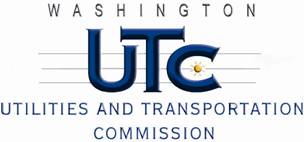 MemorandumMarch 13, 2011To:	TR-110262 - FileFrom:		, Deputy Assistant Director Transportation SafetySubject:	TR-110262 Washington and Idaho RailwayGrade Crossing Protective Fund (GCPF) Project at the Intersection of State Route 27 (SR-27) and Washington and Idaho Railway’s Tracks in the City of Oakesdale, WashingtonOn February 15, 2011, the Washington Utilities and Transportation Commission (Commission) awarded a GCPF grant totaling $15,363.60 to install newer shoulder mounted signals with LED lights and upgrade the train detection to constant warning at the SR-27 crossing in the City of Oakesdale. The USDOT number assigned to this crossing is 058580G.On April 8, 2011, the applicant, Washington and Idaho Railway submitted a request for reimbursement pursuant to Commission order. On April 7, 2011, Commission staff conducted a site visit and verified that the project is completed according to the specifications outlined in the order approving the grant. Please close this docket. 